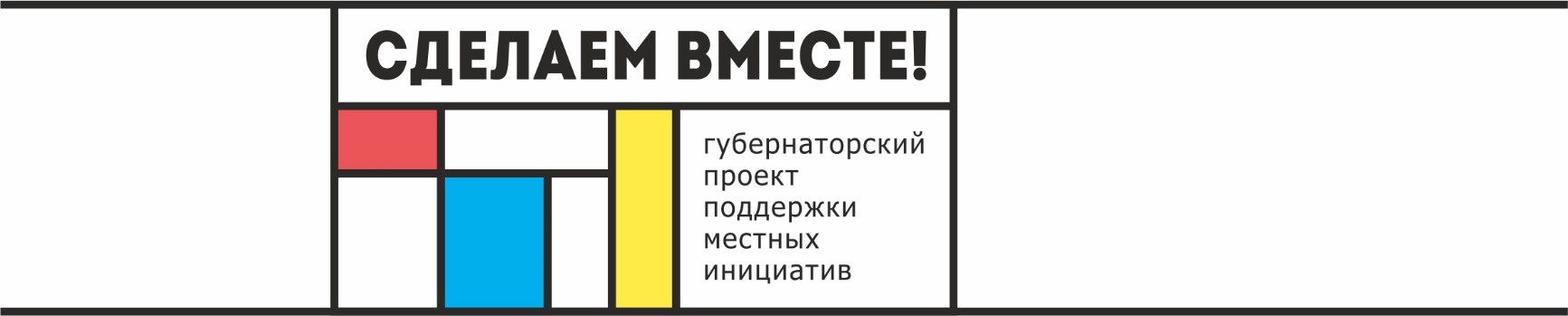 Уважаемые жителиПриглашаем вас принять участие в выдвижении проекта инициативного бюджетирования на конкурсной основе: «Оснащение хуторов Елизаветинского сельского поселения контейнерами для раздельного сбора ТКО»Полная информация о проекте размещена на официальном сайте www.elizsp.ru, в социальных сетях группа «Я ❤ Правобережье Елизаветинского поселения»За дополнительной информацией обращайтесь к специалисту курирующему проекты администрации Елизаветинского сельского поселения - Стадник Оксане Федоровне по телефону -8(86342) 3-86-17.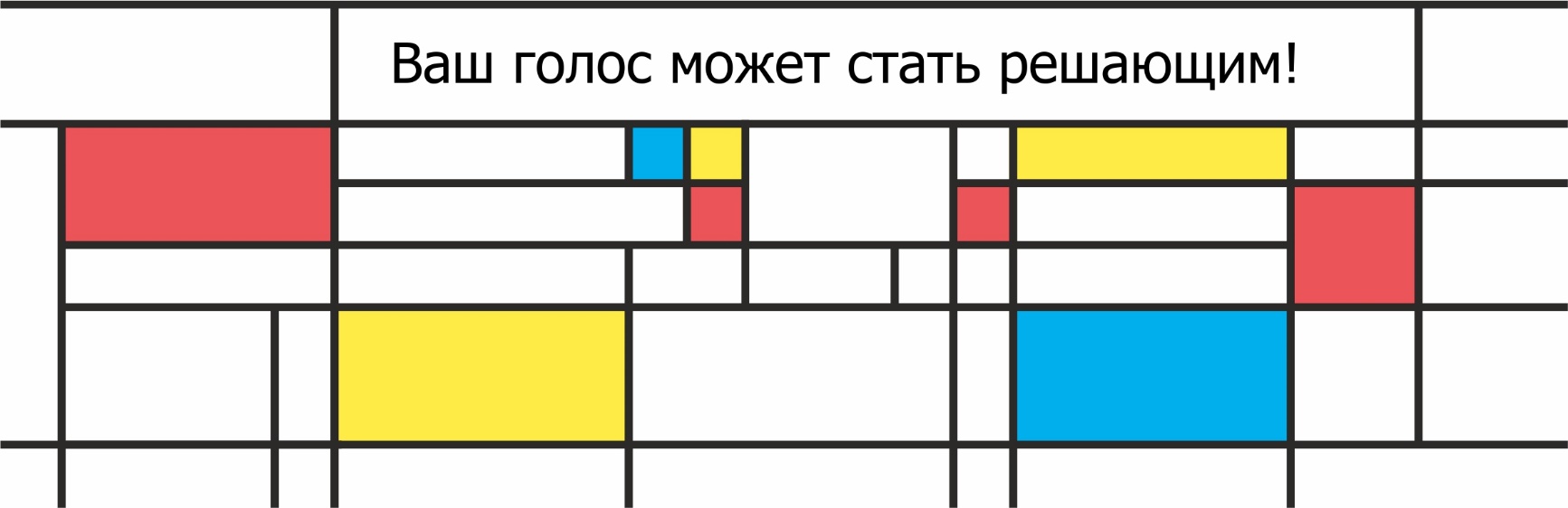 